A kvíz beküldési határideje 2023.02.28.A helyes megfejtők között minden hónap végén könyvjutalmat sorsolunk ki. 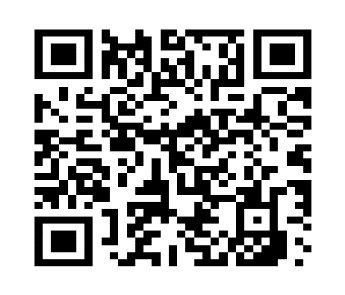 Szokás szerint a szerző maga állította össze a kvízt, de februári feladványunk különlegessége, hogy a kérdésekben csak idézetek szerepelnek, melyekről azt kell kitalálni, hogy melyik kötetben olvashatóak.Segítségül a Csorba Győző Könyvtár állományában fellelhető köteteket összegyűjtöttük a Tudásközpont 1. emeletén található Irodalmi Sarokban, mely egyben egy kiállítás anyaga is, hiszen Erdős Virág februárban ünnepli születésnapját. Kattints a QR kódra vagy kövesd a linket --> go.tkp.hu/ErdosViragKöszönjük Erdős Virágnak, hogy kérdéseivel hozzájárult februári irodalmi kvízünkhöz!„Erdős Virág / az egy úgynevezett extrém sport, / felhajtasz egy szponzort, / aztán nekimész fejjel a falnak.”Lenni jó (Magvető, 2000)könnyei (Magvető, 2022)Másmilyen mesék (Magvető, 2003)„1968. februárjában, a Tétényi úti kórház második emeleti szülészeti osztályán találkoztam vele először.”világító testek - 100 kis budapest (Magvető, 2016)Eurüdiké (Magvető, 2007)A merénylet (Palatinus, 2008)„Aranyhaja copfba fonva / hogy ne legyen boglyaforma / ajka rubin / bőre márvány / pici fogkrém / van az állán…”Énekes könyv (Rózsavölgyi és Társa Kiadó, 2022)Pimpáré és Vakvarjúcska (Móra, 2012)Másmilyen mesék (Magvető, 2003)„beszakadt rámpa az élethez / úgy ámblokk béna / oszlopra ráolvadt kuka egy / szétrobbant véna”A Trabantfejű Nő (Palatinus, 2011)Hátrahagyott versek (Magvető, 2017)könnyei (Magvető, 2022)„inkább fut, / meg szervízbe jár, mutatja a szelepeket, / bowden-cserét reklamál, / meg légkondit, / meg szeretetet”ötven plusz (Magvető, 2018)Négyeshatos (Magvető, 2014)A Trabantfejű Nő (Palatinus, 2011)„Íme a kert. Se kerub, se rács. Lengőajtón rézgomb helye, híg tejüveg, szemben az öntöttvas pörge kalap alatt enciánsziromszerű kék szemüreg…”Hősöm (Magvető, 2020)Udvarok (Városháza, 1993)világító testek - 100 kis budapest (Magvető, 2016)„rezzen a tonfa a / fuvallat megtévedt / fémalkatrészeket zörget / örvend az úr lám az / ujja közt lefoglalt / lakcímkártyákat pörget”A merénylet (Palatinus, 2008)Belső udvar (JAK-Kijárat, 1998)Hősöm (Magvető, 2020)„látok bio- / boltot százat, meg egy nagyon / öreg házat, / mekit is, meg / börgerkinget, / pultost, ahogy / kitekintget”Pimpáré és Vakvarjúcska (Móra, 2012)Hátrahagyott versek (Magvető, 2017)Négyeshatos (Magvető, 2014)„síróasztal, könnyespolc”könnyei (Magvető, 2022)Másmilyen mesék (Magvető, 2003) Szorzótábla-versikék 100 számra (Manó Könyvek, 2017)„addig-addig variáltam, / bérletem is, / bilétám is /elúszott, holott, / állítólag nem is vagyok / más, csak egy / halott”Eurüdiké (Magvető, 2007)Énekes könyv (Rózsavölgyi és Társa Kiadó, 2022)ötven plusz (Magvető, 2018)„pályaívem egy regényes holtág / iszap alá beásott füzet”világító testek - 100 kis budapest (Magvető, 2016)Belső udvar (JAK-Kijárat, 1998)könnyei (Magvető, 2022)„De oh, a szárnyas idő hirtelen elrepül, / s lám, szárnya alól minden zsenge virág és / kikukázott hiábavalóság / bombaként csapódik a földbe.”A merénylet (Palatinus, 2008)ezt is el (Magvető, 2013)Lenni jó (Magvető, 2000)„eszébe jut / még egy faszság / rágörcsöl hogy / olvashassák / írja-írja / lefele de / nincs ideje / befeje”ötven plusz (Magvető, 2018)Négyeshatos (Magvető, 2014)könnyei (Magvető, 2022)13+1.	„A lap tetején a szokásos fekete gomoly. / Talán a nap.”Énekes könyv (Rózsavölgyi és Társa Kiadó, 2022)világító testek - 100 kis budapest (Magvető, 2016)Lenni jó (Magvető, 2000)Kérjük, adja meg nevét és elérhetőségét! Amennyiben én nyerem meg a kvízt, az alábbi érdeklődési körömnek megfelelő könyveknek örülnék:(Aláírásommal kijelentem, hogy hozzájárulok, ahhoz, hogy a Csorba Győző Könyvtár (a továbbiakban: CSGYK) az irodalmi kvíz játék során megadott nevem és elérhetőségem a játék lebonyolításához szükséges mértékben és ideig kezelje, illetve nyertességem esetén nevem a CSGYK honlapján nyilvánosságra hozza. Tudomásom van arról, hogy a személyes adataimmal kapcsolatosan jogom van a tájékoztatáshoz, a hozzáféréshez, a helyesbítéshez, a törléshez, az adatkezelés korlátozásához és a jogorvoslathoz. Tudomásul veszem, hogy az adatkezeléssel kapcsolatos kérdéseimmel az adatvedelem@csgyk.hu e-mail címen élhetek jelzéssel. Tisztában vagyok azzal, hogy hozzájárulásom bármikor, indokolás nélkül visszavonhatom.) Erdős Virág„Mi okozza önnek a legnagyobb szenvedést?Hogy látok és hallok.”(könnyei, Magvető, 2022)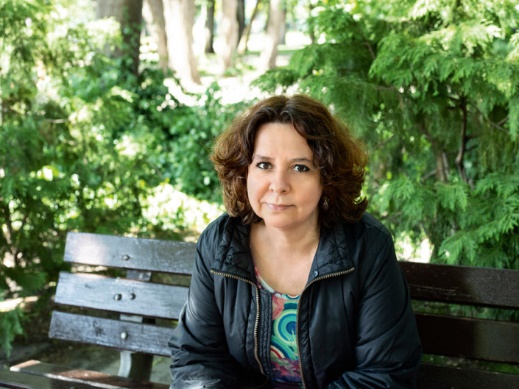 